Начальнику ________________________________ МРО (ГО)____________________________________________________<наименование Общества>от _________________________________________________(ФИО, полностью)____________________________________________________Адрес объекта по лицевому счету: __________________________________________________________________________,ЛС_________________________________________________(лицевой счет потребителя)Телефон гор.: (_______)____________________________________,сотовый__________________________________________________, доп. сот._________________________________________________.E-mail: ______________________________________________ЗАЯВЛЕНИЕНА ПЕРЕРАСЧЕТ РАЗМЕРА ПЛАТЫ ЗА КОММУНАЛЬНЫЕ УСЛУГИ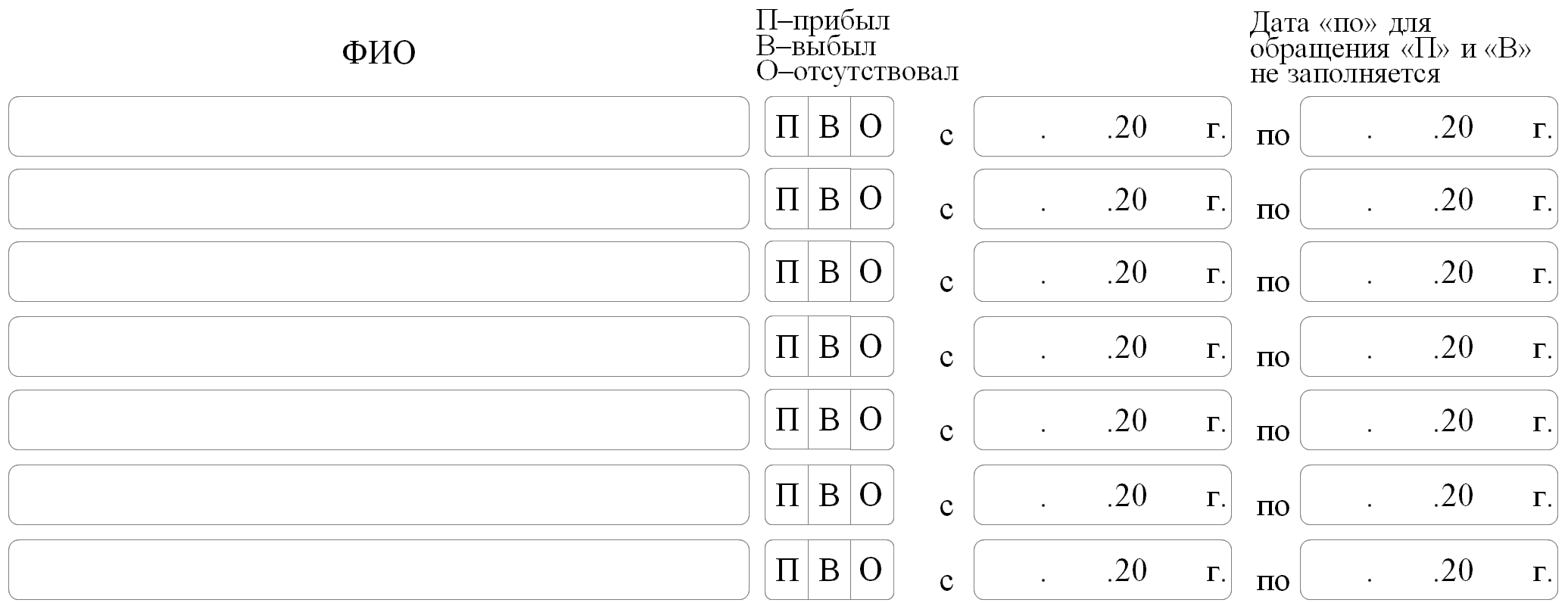 Основанием для перерасчёта являются (на каждое заявляемое лицо):□  Проездные билеты, посадочные талоны;□  Справка(ки) о временной регистрации по месту пребывания;□  Справка(ки) с места работы (учебы), подтверждающая(ие) отсутствие по месту регистрации; □  Справка, содержащая сведения о количестве постоянно проживающих лиц;□  Акт обследования объекта на предмет отсутствия тех.возможности установки счетчика;□  Иной документ:______________________________________________________________________Настоящим подтверждаю правильность предоставленных данных и выражаю свое согласие на ознакомление, получение, обработку, хранение моих персональных данных с целью исполнения обязанностей и реализации прав филиала «Брянскэнергосбыт» ООО «Газпром энергосбыт Брянск» предусмотренных законодательством, а также на передачу моих персональных данных (в частности, но не ограничиваясь, Ф.И.О., место жительства, паспортные данные и т.п.) третьим лицам для обработки и использования исключительно с целью надлежащего исполнения договора энергоснабжения. «___»  __________   20____ г.					               _____________________                            дата								  	                            подпись	Результаты рассмотрения:_______________________________				«_____»________________20___ г. (принять к перерасчёту/отказать в перерасчёте)									______________________ (Ф.И.О.)Причина отказа: ___________________________________________________________________________________* перерасчет в связи с временным отсутствием может быть осуществлен только при отсутствии технической возможности установки индивидуального или общего (квартирного) прибора учета в жилом помещении.□ В связи с изменением количества проживающих граждан;□ В связи с временным отсутствием по месту жительства.*